                                                     Date：2020/11/05致  尊貴的客戶：感謝對敝行的多年支持與愛護，為提升服務效能，使 台端/貴公司美元跨境匯入匯款解付之流程更加順暢，敝行設立於兆豐銀行紐約分行的帳戶將於2020年11月27日停止使用，謹再次提醒，建議  台端/貴公司告知匯款人於辦理跨境美元匯款時，依下頁匯款指示之美元通匯銀行匯入 台端/貴公司設立於敝行之存款帳戶，敝行仍將持續精進、致力於提供更好的金融服務。我們誠摯的感謝您的配合，更對此次調整造成不便，致上最高之歉意。如對上述業務有任何問題，請致電本行(852)2525-9687分機214、228、237。兆豐國際商業銀行股份有限公司(註冊成立於台灣)香港分行 謹啟Dear valued customer：Thank you for your long support with us and we do hope you have enjoyed the services provided. To accelerate payment process of USD cross-border inward remittance and imporve our service efficiency, please kindly be notified that our nostro account with Mega International Commercial Bank Co., Ltd. New York Branch(SWIFT Code:ICBCUS33) will be closed on 2020/11/27, we suggest you/your good company to notify the remitter to transfer USD to your account with ICBCHKHH via below-mentioned “ USD payment Instructions ” .Thank you for your understanding and we apologize for any inconvenience caused.Should you have any questions, please contact us at (852)2525-9687,Ext. 214, 228, or 237.Yours faithfully,Mega International Commercial Bank Co., Ltd. (Incorporated in Taiwan)Hong Kong Branch美元匯款指示USD Payment Instructions親愛的客戶:Dear Customer為了提升您的匯款效率，敬請依下列指示匯款予本行客戶:To execute your cross-border USD remittance efficiently, please inform your ordering counterparty the payment instruction with full details below:收款銀行 Account With Bank銀行名稱 Bank Name: Mega International Commercial Bank Co., Ltd.Hong Kong Branch,    銀行代號 SWIFT Code: ICBCHKHH收款人 Beneficiary帳號 A/C Number:戶名 A/C Name: 電話 Tel NO: 本行美元之通匯行資訊如下:                                                    The USD correspondent banks of ICBCHKHH are listed as follows: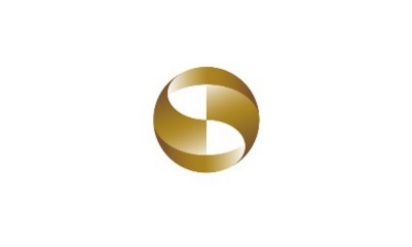 兆豐國際商業銀行股份有限公司香港分行 Mega International Commercial Bank Co., Ltd. Hong Kong Branch  (Incorporated in Taiwan)BANK NAMESWIFT CODEWELLS FARGO BANK, N.YPNBPUS3NNYCBANK OF AMERICABOFAUS3NJPMORGAN CHASE BANK N.Y.. CHASUS33BANK OF NEW YORK MELLON NYIRVTUS3NCITIBANK NEW YORKCITIUS33DEUTSCHE BANK TRUST COMPANYBKTRUS33